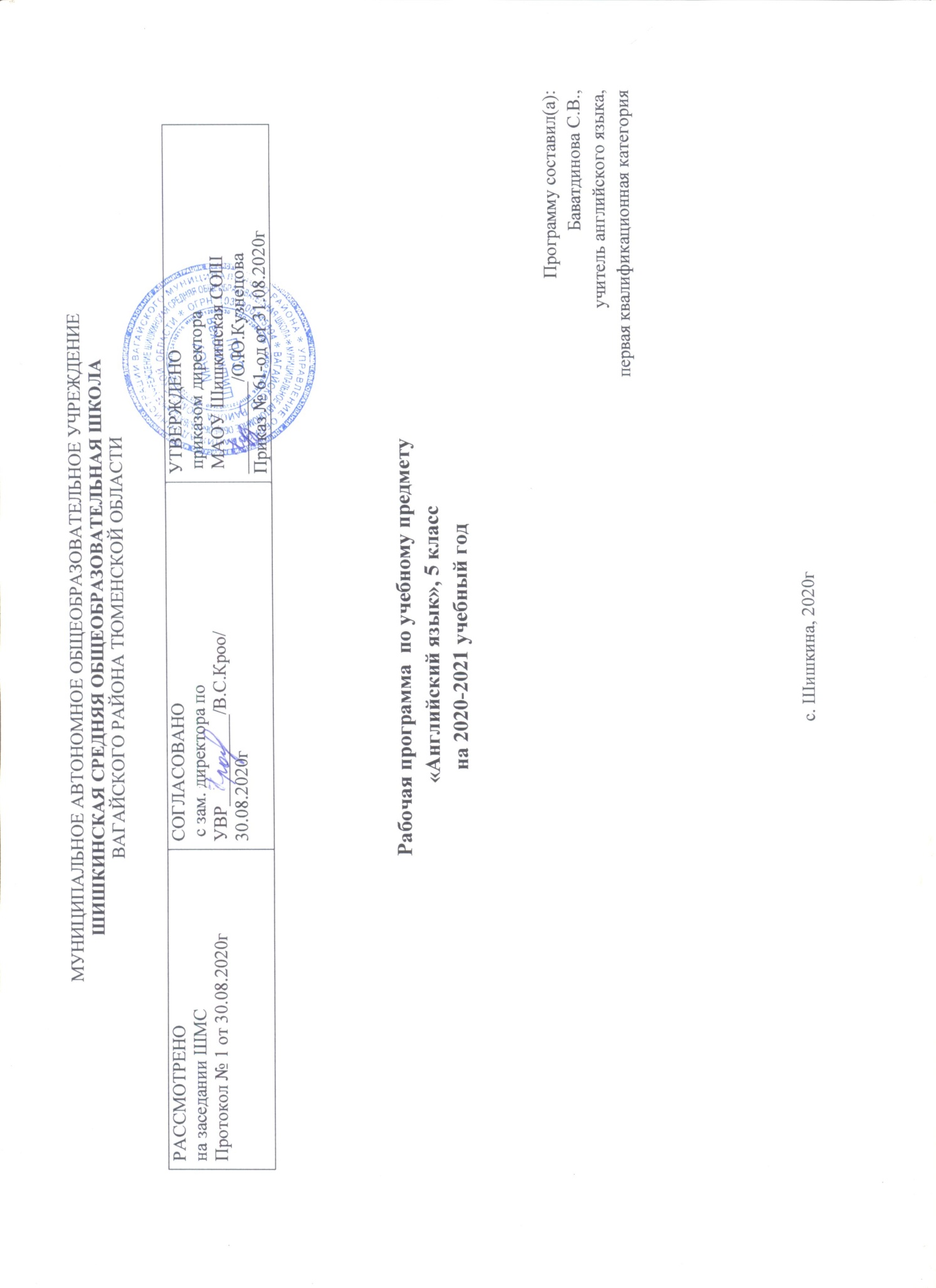 I. Планируемые результаты освоения учебного предметаДанная программа обеспечивает формирование личностных, метапредметных и предметных результатов.В результате изучения английского языка в 5 классе у обучающихся формируются:Личностные результаты:воспитание российской гражданской идентичности: патриотизма, любви и уважения к Отечеству, чувства гордости за свою Родину, прошлое и настоящее многонационального этнической принадлежности, знание истории, языка, культуры своего народа, своего края, основ культурного наследия народов России и человечества; усвоение традиционных ценностей многонационального российского общества; воспитание чувства долга перед Родиной;формирование ответственного отношения к учению, готовности и способности обучающихся к саморазвитию и самообразованию на основе мотивации к обучению и познанию, выбору дальнейшего образования на базе ориентировки в мире профессий и профессиональных предпочтений, осознанному построению индивидуальной образовательной траектории с учетом устойчивых познавательных интересов;формирование целостного мировоззрения, соответствующего современному уровню развития науки и общественной практики, учитывающего социальное, культурное, языковое, духовное многообразие современного мира;формирование осознанного, уважительного доброжелательного отношения к другому человеку, его мнению, мировоззрению, культуре, языку, вере, гражданской позиции; к истории, культуре, религии, традициям, языкам, ценностям народов России и народов мира; готовности и способности вести диалог с другими людьми и достигать в нем взаимопонимания;освоение социальных норм, правил поведения, ролей и форм социальной жизни в группах и сообществах, включая взрослые и социальные сообщества; формирование основ социально-критического мышления; участие в школьном самоуправлении и в общественной жизни в пределах возрастных компетенций с учетом региональных, этнокультурных, социальных и экономических особенностей;развитие морального сознания и компетентности в решении моральных проблем на основе личностного выбора, формирование нравственных чувств и нравственного поведения, осознанного и ответственного отношения к собственным поступкам;формирование основ экологического сознания на основе признания ценности жизни во всех ее проявлениях и необходимости ответственного, бережного отношения к окружающей среде;осознание важности семьи в жизни человека и общества, принятие ценности семейной жизни, уважительное и заботливое отношение к членам своей семьи;развитие эстетического сознания через освоение художественного наследия народов России и мира, творческой деятельности эстетического характера.формирование мотивации изучения иностранных языков и стремление к самосовершенствованию в образовательной области «Английский язык»;осознание возможностей самореализации средствами иностранного языка;стремление к совершенствованию речевой культуры в целом;формирование коммуникативной компетенции в межкультурной и межэтнической коммуникации;развитие таких качеств, как воля, целеустремленность, креативность, инициативность, эмпатия, трудолюбие, дисциплинированность;формирование общекультурной этнической идентичности как составляющих гражданской идентичности личности;стремление к лучшему осознанию культуры своего народа и готовность содействовать ознакомлению с ней представителей других стран;готовность и способность обучающихся к саморазвитию, сформированность мотивации к обучению, познанию, выбору индивидуальной образовательной траектории, ценностно-смысловые установки обучающихся, отражающие их личностные позиции и социальные компетенции, сформированность основ гражданской идентичности.Метапредметные результаты:целеполагание в учебной деятельности: умение самостоятельно ставить новые учебные познавательные задачи на основе развития познавательных мотивов и интересов;умение самостоятельно планировать альтернативные пути достижения целей, осознанно выбирать наиболее эффективные способы решения учебных и познавательных задач;умение осуществлять контроль по результату и по способу действия на уровне произвольного внимания и вносить необходимые коррективы;умение адекватно оценивать правильность или ошибочность выполнения учебной задачи, ее объективную трудность и собственные возможности ее решения;владение основами волевой саморегуляции в учебной и познавательной деятельности, готовность и способность противостоять трудностям и помехам;умение устанавливать причинно-следственные связи; строить логическое рассуждение, умозаключение (индуктивное, дедуктивное и по аналогии) и выводы;умение создавать, применять и преобразовывать знаково-символические средства, модели и схемы для решения учебных и познавательных задач;умение осуществлять контроль по результату и по способу действия на уровне произвольного внимания и вносить необходимые коррективы;умение адекватно оценивать правильность или ошибочность выполнения учебной задачи, ее объективную трудность и собственные возможности ее решения;владение основами волевой саморегуляции в учебной и познавательной деятельности, готовность и способность противостоять трудностям и помехам;осознанное владение логическими действиями определения понятий, обобщения, установления аналогий, сериации и классификации на основе самостоятельного выбора оснований и критериев, установления родовидовых связей;умение устанавливать причинно-следственные связи; строить логическое рассуждение, умозаключение (индуктивное, дедуктивное и по аналогии) и выводы;умение создавать, применять и преобразовывать знаково-символические средства, модели и схемы для решения учебных и познавательных задач;смысловое чтение в соответствии с задачами ознакомления с жанром и основной идеей текста, усвоения его содержания, поиска информации на основе операций, обеспечивающих понимание текста (выделение замысла автора текста, основной идеи, главного и второстепенного; последовательности, причинно-следственной логической связи описываемых событий); умение организовывать учебное сотрудничество и совместную деятельность с учителем и сверстниками;умение адекватно и осознанно использовать речевые средства в соответствии с задачей коммуникации; для отображения своих чувств, мыслей и потребностей; планирования и регуляции своей деятельности; владение устной и письменной речью; монологической контекстной речью;формирование и развитие учебной и общепользовательской компетентности в области использования информационно-коммуникационных технологий (ИКТ-компетентности).развитие умения планировать свое речевое и неречевое поведение;развитие коммуникативной компетенции, включая умение взаимодействовать с окружающими, выполняя разные социальные роли;развитие исследовательский учебных действий, включая навыки работы с информацией: поиск и выделение нужной информации, обобщение и фиксация информации;развитие смыслового чтения, включая умение выделять тему, прогнозировать содержание текста по заголовку/ по ключевым словам, выделять основную мысль, главные факты, опуская второстепенные, устанавливать логическую последовательность основных фактов;осуществление регулятивных действий самонаблюдения, самоконтроля, самооценки в процессе коммуникативной деятельности на иностранном языке.Предметные результаты:В результате изучения английского языка в 5 классе у обучающихся формируется коммуникативная компетенция в следующих видах речевой деятельности:ГоворениеОбучающийся научится:начинать, вести/поддерживать и заканчивать различные виды диалогов в стандартных ситуациях общения, соблюдая нормы речевого этикета, при необходимости переспрашивая, уточняя; расспрашивать собеседника и отвечать на его вопросы, высказывая свое мнение, просьбу, отвечать на предложение собеседника согласием/отказом в пределах изученной тематики и усвоенного лексико-грамматического материала;рассказывать о себе, своей семье, друзьях, своих интересах и планах на будущее с опорой на образец;сообщать краткие сведения о своем городе/селе, о своей стране и странах изучаемого языка;описывать события/явления, передавать основное содержание, основную мысль прочитанного/услышанного, выражать свое отношение к прочитанному/услышанному, давать краткую характеристику персонажей с опорой на образец.Обучающий получит возможность научится:рассказывать о себе, своей семье, друзьях, своих интересах и планах на будущее без опоры на образец;сообщать краткие сведения о своём городе/селе, о России и Англии без опоры на образец;описывать события и явления без опоры на образец;выражать своё отношение к прочитанному/услышанному;давать краткую характеристику персонажа.АудированиеОбучающийся научится:воспринимать на слух и полностью понимать речь учителя, одноклассников;воспринимать на слух и понимать основное содержание несложных аутентичных аудио- и видеотекстов, относящихся к разным коммуникативным типам речи (сообщение/рассказ/интервью), с опорой на графический текстОбучающийся получит возможность научится:воспринимать на слух и понимать основное содержание несложных аутентичных текстов, относящихся к различным коммуникативным типам речи (сообщение/рассказ/интервью), без опоры на графический текст;воспринимать на слух и выборочно понимать с опорой на языковую догадку, контекста краткие несложные аутентичные прагматические аудио- и видеотексты, выделяя значимую/нужную/необходимую информацию, с опорой/без опоры на графический текст.Чтение:Обучающийся научится:соотносить графический образ английского слова с его звуковым образом;читать вслух небольшой текст, соблюдая правила произношения и соответствующую интонацию;читать аутентичные тексты разных жанров и стилей преимущественно с пониманием основного содержания.Обучающийся получит возможность научится:читать несложные аутентичные тексты разных жанров и стилей с полным и точным пониманием и с использованием различных приемов смысловой переработки текста (языковой догадки, выборочного перевода), а также справочных материалов; уметь оценивать полученную информацию, выражать свое мнение;читать аутентичные тексты с выборочным пониманием значимой/нужной/интересующей информации.Письменная речьОбучающийся научится:заполнять анкеты и формуляры;писать поздравления, личные письма с опорой на образец с употреблением формул речевого этикета, принятых в стране/странах изучаемого языка.Обучающийся получит возможность научится:составлять план, тезисы устного или письменного сообщения;кратко излагать результаты проектной деятельности.Языковая компетенцияОбучающийся научится:применять правила написания слов, изученных в 5 классе;адекватно произносить и различать на слух все звуки английского языка;соблюдать правильное ударение в словах и фразах;соблюдать ритмико-интонационные особенности предложений различных коммуникативных типов (утвердительное, вопросительное, отрицательное, повелительное);распознавать и употреблять в речи основные значения изученных лексических единиц (слов, словосочетаний, реплик-клише речевого этикета);знать основные способы словообразования (аффиксация, словосложения, конверсия);распознавать и употреблять в речи основные морфологические формы и синтаксические конструкции английского языка.Обучающийся получит возможность научится:правильно членить предложения на смысловые группы;понимать и использовать явление многозначности слов иностранного языка, синонимии, антонимии и лексической сочетаемости;распознавать и описывать признаки изученных грамматических явлений (видо-временных форм глаголов, модальных глаголов и их эквивалентов, артиклей, существительных, степеней сравнения прилагательных и наречий, местоимений, числительных, предлогов);понимать основные различия систем английского и русского/родного языков.Социокультурная компетенция:Обучающийся научится:понимать национально-культурные особенности речевого и неречевого поведения в России и Англии; применение этих знаний в различных ситуациях формального и неформального межличностного и межкультурного общения;распознавать и употреблять в устной и письменной речи основных норм речевого этикета (реплик-клише, наиболее распространенной оценочной лексики), принятых в странах изучаемого языка;знать реалии страны/стран изучаемого языка.Обучающийся получит возможность:познакомится с образцами художественной, публицистической и научно-популярной литературы;составить представление об особенностях образа жизни, быта, культуры стран изучаемого языка (всемирно известных достопримечательностях, выдающихся людях и их вкладе в мировую культуру);составить представление о сходстве и различиях в традициях своей страны и стран изучаемого языка;понять роль владения иностранными языками в современном мире.Компенсаторная компетенцияОбучающийся научится:выходить из трудного положения в условиях дефицита языковых средств при получении информации за счёт контекстуальной догадки, жестов и мимики.Обучающийся получит возможность научиться:выходить из трудного положения в условиях дефицита языковых средств при получении информации за счёт игнорирования языковых трудностей, переспроса, языковых замен.                                           II. Предметное содержание учебного курсаStarter/Вводный модуль (5 часов)Учебная ситуация: школьное образование и школьная жизньФонетика: алфавит, правила чтения согласных букв и гласных Aa, Ee, Ii, Oo, Uu в открытом и закрытом типах слога.Лексика:Активная лексика: числительные (от 1 до 10), названия цветов, ЛЕ: apple, ball, bird, blackboard, book, box, cap, cat, case, chair, count, colour, cloud, climb, date, desk, doll, draw, eat, egg, eraser, flag, fox, friend, flower, game, girl, grass, hand, head, house, jam, lemon, letter, listen, look, new, minus, notebook, number, orange, pen, pencil, plus, read, right, ruler, run, say, school bag, sing, sit down, sharpener, sky, sleep, snake, song, speak, stand up, sun, train, tree, walk, window, write, wrong, wrote, zebra; Hello! Hi! What’s your name? My name’s … . Nice to meet you. How are you? I’m fine, thanks. Goodbye! Bye! See you later. Where are you from? I’m from… . What’s this? What colour is it? Welcome! Go to page …, please! Come to the blackboard, please! I don’t understand. Be quiet!Пассивная лексика: ant, crayon, equal, garlic, glue, ink, know, kite, melon, nest, rainbow, reading rules, paperclips, queen, robot, uniform, vet, yacht.Грамматика: неопределённый артикль (a/an), конструкции It’s …, I can…, I’ve got…, императив (Read, please!)Социокультурная информация: названия англоговорящих стран и их символикаПеречень контрольных мероприятий:1. Стартовый контроль (лексико-грамматический тест)Module 1. School Days/ Модуль 1. Школьные дни (8 часов)Учебная ситуация: межличностные взаимоотношения со сверстниками, школа и школьная жизнь в России и Англии, школьные предметы и отношение к ним.Фонетика: правила чтения Aa, th, звуки [ei], [ө], [æ]Лексика:Активная лексика: дни недели (Monday, Tuesday, Wednesday, Thursday, Friday, Saturday, Sunday) числительные (от 1 до 20), приветствия (Good afternoon! Good evening! Good morning! Good night! See you (later)! See you tomorrow!), школьные предметы ( Art, English, Geography, History, Information Technology, Mathematics (Maths), Physical Education (PE), Science), ЛЕ: class, notepad, textbook, teacher, capital letter, full stop, secondary school, primary school, share, smile, thank, think, work; What class is he in? What subjects does he do?Пассивная лексика: alone, atlas, best, break, choose, citizenship, corner, country, culture, days of the week, diagram, dictionary, education system, grade, in groups, in pairs, language, mime, other, school objects, Sixth Form, strange, student, subject choice form, timetable, then, together, type, University.Грамматика: неопределённый артикль, личные местоимения, глагол “tobe” в настоящем простом времениСоциокультурная информация: школа и школьная жизнь в России и США.Перечень контрольных мероприятий:1. Контрольная работа по теме Модуля 1 «Школьные дни».Module 2. That’s me/ Модуль 2. Это я (8 часов)Учебная ситуация: межличностные взаимоотношения в семье, досуг и увлечения, покупкиФонетика: правила чтения Uu в различных типах слога, буквосочетание o+n,m,v; чтение окончания –s (у существительных во мн.ч.); звуки [s], [z], [iz], [u:], [^]Лексика:Активная: национальности (American, British, Canadian, English, French, Italian, Japanese, Northern Irish, Russian, Scottish), числительные (от 1 до100), подарки (basketball, bicycle (bike), gloves, guitar, handbag, present, scarf, skateboard, teddy bear, trainers, watch, Happy birthday!), покупки (Here you are. How about …? How can I help you? How much is it? I want to buy… . That’s a good idea); ЛЕ: awful, bell, but, buy, capital (city), collection, continent, English-speaking countries, happy, live, love, nice, map, picture, popular, small, souvenir, stamp, stop, tartan, T-shirt, umbrella, who.Пассивная: age, album, amazing, aunt, because, be proud of, bite, brilliant, cartoon, child, children, coin, cow, customer, double decker, dragon, digital camera, easy, evil, fast, feel, find out, fly, foot, great, helmet, holidays, hole, key ring, knife, lamp, man, mouse, mug, nationality, New Zealander, next door, quiet, personal things, people, pin, powers, quiz, shamrock, shop assistant, speak English, special, spider, strong, stuffed toy, thermos, thing, tie, toy, tooth, Union Jack, Welsh, wall, watch, woman.Грамматика: конструкция “have got”, множественное число имени существительного, указательные местоимения “this/these – that/those”Социокультурная информация: сувениры из Соединённого КоролевстваПеречень контрольных мероприятий:1. Контрольная работа по теме Модуля 2 «Это я»Module 3. My home, my castle/ Модуль 3. Мой дом – моя крепость (8 часов)Учебная ситуация: взаимоотношения в семье, с друзьями, родная страна и страны изучаемого языка (виды жилья, типичны английский дом)Фонетика: правила чтения буквосочетаний th, oo; звуки [ð], [ө], [u], [u:]Лексика:Активная: дом/квартира (bathroom, beautiful, bedroom, dining room, flat, floor, great, ground floor, hall, kitchen, lift, living room, block of flats, wall), мебель (armchair, bath, bed, bookcase, carpet, coffee table, cooker, fridge, mirror, painting, sink, sofa, table, television (TV), toilet, wardrobe, washbasin, window, CD player, computer), предлоги и наречия места (downstairs, upstairs, inside, outside, in the centre), фразы (How many? Really? I like… Here we are. It’s great. Take a look).Пассивная: advert, admire, all, another, appliance, architect, article, back garden, be made of, call, central heating, design, different, dome, everything, false, famous, fantastic, fireplace, front garden, furniture, garage, heads or tails, home, letter, number (of), marble, minaret, own, pay, palace, pearl, poster, precious, price, reception room, roof, true, semi-detached, shine, special features, step, stone, sunshine, swimming pool, tower, typical, unusual, view, villa, wonder, for sale, keep fit, keep people warm, live high up; Sounds great! What’s your new flat like? Where exactly is it?Грамматика: конструкция “there is – there are”, притяжательныеприлагательные, предлоги местаСоциокультурная информация: типичный английский домПеречень контрольных мероприятий:1. Контрольная работа по теме Модуля 3 «Мой дом- моя крепость»Module 4. Family ties/ Модуль 4. Семейные узы (8 часов)Учебная ситуация: взаимоотношения в семье, с друзьями, внешность и черты характера человека, досуг и увлечения, мир профессий, родная страна и страны изучаемого языка (семьи в Америке и России)Фонетика: правила чтения w, wh, e, ea, ee; звуки [w], [i:]Лексика:Активная: семья (baby, boy, brother, dad, family, father, grandfather, grandma, grandmother, grandpa, grandparents, mother, mum, sister), чертыхарактера (busy, clever, friendly, funny, kind, naughty, noisy, busy, slow; What are thy like?), внешность (ear, eye, fair, fat, hair, long, lovely, mouth, nose, plump, pretty, short, tall, thin, slim, young), хобби (cooking, dancing, painting, singing, Literature, cook, drink, eat, dance, hobby, make, pilot, see).Пассивная: appearance, all over the world, as … as, as well, be afraid (of), bee, build, burn, caring, classmate, come, cookie, cool, description, diary, every summer, family members, facial features, food, full name, gentle, grace, granny, guess, height, jazz, kitten, lamb, laugh, match, moustache, mule, owl, ox, party, patient, peacock, piano, place, playful, poem, profile, rhyming words, saxophone, secret, send an email, show, smilie, snail, stubborn, Swedish, sweet, talk, tell, title, violin, visit, voice, weekend, whose, wise, with, yet; What do they look like?Грамматика: can, объектные местоимения, притяжательные прилагательные, притяжательный падеж, императивСоциокультурная информация: типичная американская семьяПеречень контрольных мероприятий:1. Контрольная работа по теме Модуля 4 «Семейные узы»Module 5. World animals/ Модуль 5. Животные со всего света (11 часов)Учебная ситуация: здоровый образ жизни, природа: флора и фауна, защита окружающей средыФонетика: правила чтения e, ea, e(s); звуки [s], [z], [iz], [ə:], [e]Лексика:Активная: animal, beak, bear, be ill, bright, breast, breath, broken, call, camel, carry, cobra, cow, crocodile, dangerous, deer, dog, duck, during the day, earache, elephant, find, fish, fleas, fur, giraffe, goldfish, health, hear, hen, important, insect, koala, leaf, leg, leopard, life, lion, little, million, monkey, neck, parts of the body, parrot, paw, peacock, penguin, pet, problem, rabbit, rhino, round, sharp, sheep, sleep, soft, swim, tail, take, they don’t make good pets, tiger, thick, toothache, tortoise, use, vet, visit, wash, wild, wing; What’s the matter? What’s wrong (with him)?Пассивная: activity, address, adult, all day long, amazing, anyway, bite, budgie, characteristic, complete, creature, cry, cute, else, eucalyptus, fact file, farm animals, feather, female, fruit, furry, get, goat, golden, goose, grass, guinea pig, guy, habit, heavy, hide, highlighted, horn, hunt, liquid, list, mammal, mane, marsupial, mean, metre, mud, need, never, notify opening times, otter, permanent, plant, reason, relax, sound, stripe, take sb for walks, talk online ticket, trunk, tusk, zoologist.Грамматика: настоящее простое время (утвердительные, отрицательные и вопросительные предложения)Социокультурная информация: животные Индии, Лондонский зоопарк, животные Австралии (коала)Перечень контрольных мероприятий:1. Контрольная работа по теме Модуля 5 «Животные со всего света»2. Промежуточный контрольModule 6. Round the clock/ Модуль 6. С утра до вечера (10 часов)Учебная ситуация: Здоровый образ жизни: режим труда и отдыха, каникулы, мир профессий, досуг и увлечения, страна изучаемого язык: достопримечательностиФонетика: правила чтения ing, or, ar; звуки [N], [L], [R]Лексика:Активная: always, baker, be ready, café, clock, deliver, doctor, drive, early, free, get up, hard work, hospital, interesting, know, late, mechanic, need, nurse, often, paint, painter, perfect, place, put, postman, repair, serve, sometimes, taxi driver, top, use, usually, waiter, wake up, wide; at … o’clock, at home, be tired, do homework, do/go shopping, do the same, every year, have/eat dinner, have/eat lunch, get dressed, go jogging, go to bed, go to the cinema, go to school, half past seven, make phone calls, plant flowers, play games with, quarter past seven, quarter to seven, see you at … o’clock, work on computer. Have you got the time, please? What the time, please? What does your dad do? Have a good time! What/How about having a coffee? Why don’t we go …?Пассивная: above, acrobatics, action hero, after, ambulance, archaeologist, bakery, before, belfry, boring, centimeter, compass, correct, daily, daily routine, different, east, exactly, fight, job, hole, hour hand, huge, landmark, lid, mark, minute hand, mobile, most, move around, Mr, Ms, Mrs, nearby, newspaper, north, point, perhaps, shadow, sky, side, south, stone, straw, sundial, sunny day, tape, ton, top, tour guide, tourist attraction, until, wait, west; a street scene, across the road, act out a dialogue, at midnight/at night, at noon, by the fire, catch the bus home, commissioner of works, do a crossword, for a while, practise kick boxing, say goodbye to; Drop me a line. Great to hear from you. That’s all for now! Write back soon. Sure, that’s a good idea.Грамматика: наречия частотности, предлоги времени, настоящее продолженное время (Present Continuous)Социокультурная информация: достопримечательности Лондона (Биг Бэн)Перечень контрольных мероприятий:1. Контрольная работа по теме Модуля 6 «С утра до вечера»Module 7. In all weathers/ Модуль 7. В любую погоду (10 часов)Учебная ситуация: молодёжная мода, покупки, страна/страны изучаемого языка (климат), климат, погода, каникулы в различное время годаФонетика: правила чтения o, ou, sh; звуки [au], [S]Лексика:Активная: autumn, bag, beach, blouse, boots, clothes, coat, cool, dress, enjoy, jacket, jumper, month (January, February, March, April, May, June, July, August, September, October, November, December), light, loose, pack, postcard, put on, raincoat, season, sea, shirt, shoes, shorts, skirt, sky, socks, suit, snow, spring, stay, summer, sunbathe, telephone conversation, tight, trainers, trousers, wear, weather, wind, winter, year; go camping, go skiing, go swimming, have a picnic, make a snowman, pick flowers. How are you doing? It’s (very) hot. It’s cold. It’s freezing. It’s raining. It’s snowing. It’s warm. The sun is shining. What’s the weather like in …? It’s fun. Have a nice day! Here you are. How can I help you? How much does it cost? How much is it? Thank you. – You are welcome. What size are you?Пассивная: airport, balcony, blow away, branch, calm, chat log, climate, clothing size, collar, computer screen, customer, dancing ballerina, decide, get on, go away, go up, greeting, habit, hang up, high heels, image, joke, land, local club, long-sleeved, magazine, mind, northwest, proverb, sad, short-sleeved, statement, stressed, temperature, vary, walking shoes, wool sweater, weather; at the moment, be fed up with sth, go on foot, make sure, play golf, rake leaves. It doesn’t suit me at all/ It’s fabulous! It’s awful! It’s terrible! That’s not my kind of place. You are lucky. Hoe do I look like in this? How does this look on me? I’m not sure it suits me. See you soon. Any particular colour? I’mlooking for…Грамматика: сопоставление настоящего простого и настоящего продолженного времени (Present Simple и Present Continuous)Социокультурная информация: климат Аляски, климат РоссииПеречень контрольных мероприятий:1. Контрольная работа по теме Модуля 7 «В любую погоду»Module 8. Special Days/ Модуль 8. Особые дни (10 часов)Учебная ситуация: взаимоотношения в семье, с друзьями, досуг, страна/страны изучаемого языка (национальные праздники, знаменательные даты, традиции, обычаи), условия проживания в городской/сельской местности (безопасность), здоровый образ жизни (сбалансированное питание)Фонетика: правила чтения ng, nk, g, g+e,i; звуки [N], [Nk], [g], [G]Лексика:Активная: banana, back, balloon, biscuit, bottle, bowl, box, bread, bring, burger, butter, cabbage, cake, carrot, celebrate, celebration, cereal, cheese, cherry, chicken, chips, chocolate, choose, clean, coke, corn, cupboard, dairy products, danger, dish, fast food, festival, fresh, fruit and vegetables, full of, garlic, glass, grapes, harvest, holiday, ice cream, knife, lemonade, meat, menu, mineral water, milk, money, olive oil, onion, orange juice, order, pasta, pineapple, pizza, prepare, rice, sandwich, sausage, soup, strawberry, street, sugar, tomato; exchange gifts, keep clean, Thanksgiving Day. I’d love to… I don’t think so. Would you like…? Enjoy your meal.Пассивная: baked potato, bacteria, baseball, basketball, beef, both, call, carefully, carton, cashier, chilli, Chinese, chop, complete, container, cookery competition, costume, cranberry sauce, crisps, cut, custom, crop, dessert, dictionary entry, different varieties, dress up, envelope, everything, farmer, festive, first, forget, fries, good luck, hamburger, jar, keep away, keep out, last, magazine entry, master, meal, mean, medium, moon, noodles, packet, paper, pumpkin pie, quiz, radio show, score, sharp, shopping list, stick, store, sweet potato, surface, takeaway, tonight, touch, treat, tuna, turkey, unlucky, vanilla, wheat, yoghurt; for example, light bonfires, the list of dos and don’ts, set off fireworks. Is that eat in or take away? PSHE (Personal, Social and Health Education).Грамматика: исчисляемые/неисчисляемые существительные, some/any – how much/how manyСоциокультурная информация: День благодарения, масленицаПеречень контрольных мероприятий:1. Контрольная работа по теме Модуля 8 «Особые дни»Module 9. Modern living/ Модуль 9. Жить в ногу со временем (11 часов)Учебная ситуация: покупки, страна/страны изучаемого языка и родная страна (покупки), досуг и увлечения (кино, театр, музей)Фонетика: правила чтения was, were, ck; звуки [wPz], [wW]Лексика:Активная: action film, adventure film, adventure park, art gallery, aspirin, bakery, become, change, chemist’s, cinema, classical, coin, comedy, concert hall, florist’s, greengrocer’s, hero, horror film, how much/how many, leading star, main character, miss, newsagent’s, on one’s left/on one’s right, opposite, play, pence, penny, pound, recommend, recommendation, record shop, romance, save, seat, sell, shoe shop, shop, shopping centre, square, supermarket, theatre, theme park, turn left/turn right, walk down. It’s (well) worth seeing. Can you tell me where the …? Could you tell how to get to …? Excuse me. Is there a … around here?Пассивная: adult, advertise, animated, bar, busy spot, candyfloss, cost, exhibition, face, heading, item, jeweller’s, mean, mention, museum, nearby, nightclub, Net, premiere, pronounce, plot, queue, review, ride, roller coaster, royal, statue, tulip, fast food, look for, pair of shoes.Грамматика: артикли (a/an/the), глагол to be в прошедшем простом времени (Past Simple)Социокультурная информация: рынки Лондона, музей игрушек в Сергиевом ПосадеПеречень контрольных мероприятий:1. Контрольная работа по теме Модуля 9 «Жить в ногу со временем»Module 10. Holidays/ Модуль 10. Каникулы (13 часов)Учебная ситуация: виды отдыха, путешествия, транспорт, каникулы и их проведение в разное время года, здоровье и личная гигиена, страна/страны изучаемого языка (тур по Шотландии)Фонетика: правила чтения ch, j, a, o; звуки [C], [G], [P]Лексика:Активная: airport, book, bored, boring, camp, coach, decide, dentist, difficult, extreme sports, feeling, fishing, hard, headache, hiking, holiday, hotel, holiday, join in, learn, motorbike, ordinary, per day, price, rent, sailing, see a doctor, ship, sign, spend, stay out of sun, stomachache, sunbathing, sunburn, team, temperature, toothache, travel, win. Don’t worry! Let’s have some fun!Пассивная: abbreviation, aboard, abroad, activity holiday, advert, advise, ancient culture, apartment, beauty, bottled water, business, castle, carton strip, cathedral, canoeing, countryside, credit card, cruise, discover, enjoyable, excited, exciting, experience, flat tyre, fill in, free brochure, full board, get lost, health matters, historic, jet skiing, kind, leisure, leaflet, magic, magnificent, mind, miss a turn, mountaineering, note, pharmacy, point, put lotion, reason, reasonable, reception, relaxed, relaxing, rest, rock climbing, safari, sand, sightseeing tour, scenic, scuba diving, shut up, sit back, square, start a fire, stream, tent, travel agent, tiring, tired, trekking, white water rafting, whistle, windsurfing, pass the exam.Грамматика: can/can’t, willСоциокультурная информация: летний лагерь «Орлёнок», автобусный тур по ШотландииПеречень контрольных мероприятий:1. Контрольная работа по теме Модуля 10 «Каникулы»2. Итоговая контрольная работаВиды речевой деятельности / Коммуникативные уменияГоворениеДиалогическая речьДальнейшее совершенствование диалогической речи при более вариативном содержании и более разнообразном языковом оформлении: умение вести диалог этикетного характера, диалог-расспрос, диалог-побуждение к действию, диалог-обмен мнениями и комбинированные диалоги. Объём диалога – до 2-х реплик со стороны каждого обучающегося.Монологическая речьДальнейшее развитие и совершенствование связанных высказываний с использованием основных коммуникативных типов речи: описание, сообщение, пересказ, характеристика, рассуждение с высказыванием своего мнения и краткой аргументацией с опорой и без опоры на прочитанный или услышанный текст либо заданную коммуникативную ситуацию. Объём монологического высказывания – 8 фраз.АудированиеДальнейшее развитие и совершенствование восприятия и понимания на слух аудио- и видеотекстов с разной глубиной проникновения в их содержание (с пониманием основного содержания, с выборочным и полным пониманием воспринимаемого на слух текста) в зависимости от коммуникативной задачи и функционального типа текста.Жанры текстов: прагматические, научно-популярные, публицистические.Типы текстов: интервью, диалог, электронное письмо, инструкция, стихотворение, объявление, рассказ, сообщение на автоответчике, описание.Содержание текстов соответствует возрастным особенностям и интересам обучающихся 5 класса и имеет образовательную и воспитательную ценность.Аудирование с полным пониманием содержания осуществляется на несложных текстах, построенных полностью на знакомом языковом материале. Время звучания текстов для аудирования – до 1 минуты.Аудирование с пониманием основного содержания текста осуществляется на аутентичном материале, содержащем наряду с изученным и некоторое количество незнакомых языковых явлений. Время звучания текстов для аудирования – до 2 минут.Аудирование с выборочным пониманием нужной или интересующей информации предполагает умение выделить значимую инфорамацию в одном или нескольких аутентичных коротких текстах прагматического характера, опуская избыточную информацию. Время звучания текстов для аудирования – до 1,5 минут.ЧтениеУмение читать и понимать аутентичные тексты с различной глубиной и точностью проникновения в их содержание (в зависимости от вида чтения(: с пониманием основного содержания (ознакомительное чтение); с выборочным пониманием нужной или интересующей информации (просмотровое/поисковое чтение).Жанры текстов: прагматические, научно-популярные, публицистические.Типы текстов: письмо, интервью, диалог, электронное письмо, инструкция, стихотворение, объявление, рассказ, сообщение на автоответчике, описание, запись в дневнике, расписание предметов в школе, тексты страноведческого характера, биографии.Содержание текстов соответствует возрастным особенностям и интересам обучающихся 5 класса, имеет образовательную и воспитательную ценность, воздействует на эмоциональную сферу школьника.Независимо от вида чтения возможно использование двуязычного словаря.Чтение с пониманием основного содержания осуществляется на несложных аутентичных текстах с ориентацией на выделенное в программе предметное содержание, включающих некоторое количество незнакомых слов. Объём текстов для чтения – до 350 слов.Чтение с выборочным пониманием нужной и интересующей информации осуществляется на несложных аутентичных текстах разных жанров и выбирать информацию, которая необходима или представляет интерес для учащихся. Объём теста для чтения – около 200 слов.Чтение с полным пониманием осуществляется на несложных аутентичных текстах, построенных в основном на изученном языковом материале, с использованием различных приёмов смысловой переработки текста (языковой догадки, выборочного перевода) и оценки полученной информации. Объём текста для чтения – до 180 слов.Письменная речьДальнейшее развитие и совершенствование письменной речи, а именно умений:- писать короткие поздравления с днём рождения и другими праздниками, выражать пожелания (объём до 30 слов, включая адрес);- заполнять анкеты, формуляры по образцу и без опоры на образец, сообщая о себе основные сведения;- писать сообщения электронной почты и отвечать на них;- составлять план, тезис устного и письменного сообщения, кратко излагать результаты проектной деятельности;- заполнять пропуски в тексте на основе прочитанного/услышанного, восстанавливая смысл;- писать личное письмо с опорой и без опоры на образец (расспрашивать адресата о его жизни, делах, сообщать то же самое о себе, соблюдая правила оформления личных писем и нормы этикета). Объём личного письма – около 80 слов.Языковые знания и навыкиОрфографияЗнание правил чтения и орфографии и навыки их применения на основе изучаемого лексико-грамматического материала.Фонетическая сторона речиНавыки адекватного произношения и различения на слух всех звуков английского языка в потоке речи, соблюдение ударения и интонации в словах и фразах, ритмико-интонационные навыки произношения различных типов предложений.Лексическая сторона речиНавыки распознавания и употребления в речи лексических единиц, обслуживающих ситуации общения в рамках тематики 5 класса, в том числе наиболее распространенных устойчивых словосочетаний, оценочной лексики, реплик-клише речевого этикета, характерных для культуры англоговорящих стран; основные способы словообразования: аффиксация, словосложение, конверсия.Грамматическая сторона речиСинтаксисВ 5 классе обучающиеся знакомятся и учатся употреблять в речи:- основные типы английских предложений с простым, составным именным и составным глагольным сказуемым;- утвердительные и отрицательные предложения;- общие и специальные вопросы, вопросы к подлежащему;- побудительные предложения в утвердительной и отрицательной формах;- главные и второстепенные члены предложения;- порядок слов в простом распространённом предложении;- безличные предложения с формальным подлежащим it в настоящем простом времени;- конструкция there is/there are в настоящем простом времени;- сложносочинённые предложения с союзами and и but.Морфология- имя существительное (множественное число, притяжательный падеж);- артикль (определённый/неопределённый, с именем существительным, с именем собственным);- местоимение (личное в именительном и объектном падежах, притяжательные, указательные местоимения);- имя прилагательное (степени сравнения и исключения);- имя числительное (количественные и порядковые);- глагол (продуктивный уровень – настоящее простое и длительное время; глаголы can, must, need, конструкция to be going to для выражения будущего действия, будущее простое время; рецептивный уровень – прошедшее простое время);- временные и пространственные предлоги.Социокультурные знания и уменияУмение осуществлять межличностное и межкультурное общение, используя знания о национально-культурных особенностях России и Англии, полученные на уроках английского языка и в процессе изучения других предметов. Это предполагает овладение:- знаниями о значении русского и английского языков в современном мире;- сведениями о социокультурном портрете Соединённого Королевства, его символике и культурном наследии;- употребительной фоновой лексики и реалиями Великобритании: традициями (в проведении основных национальных праздников), известными образцами фольклора (скороговорками, поговорками, пословицами);- представлением о сходстве и различиях в традициях Англии и России; об особенностях их образа жизни, быта, культуры (всемирно известных достопримечательностях, выдающихся людях); о некоторых произведениях художественной литературы на английском языке;- умение распознавать и употреблять в устной и письменной речи в ситуациях формального и неформального общения основные нормы речевого этикета, принятые в Великобритании (реплики-клише, наиболее распространённую лексику);- умение представлять Россию и её культуру на английском языке; оказывать помощь зарубежным гостям в нашей стране в ситуациях повседневного общения.Компенсаторные уменияСовершенствуются умения:- переспрашивать;- использовать в качестве опоры при составлении собственных высказываний ключевые слова, план к тексту;- прогнозировать содержание текста на основе заголовка, предварительно поставленных вопросов;- догадываться о значении незнакомых слов по контексту, по используемым собеседником жестам и мимике;- использовать синонимы, антонимы.Общеучебные умения и универсальные способы деятельностиФормируются и совершенствуются умения:- работать с информацией: сокращение, создание второго текста по аналогии, заполнение таблицы;- работать с прослушанным/прочитанным текстом: извлечение основной информации, извлечение запрашиваемой или нужной информации, извлечение полной и точной информации;- работать с разными источниками на английском языке: справочными материалами, словарями, интернет-ресурсами;- планировать и осуществлять проектную деятельность: выбор темы, составление плана работы, знакомство с исследовательскими методами, анализ полученных данных и их интерпретация, разработка краткосрочного проекта и его устная презентация, ответы на вопросы по проекту;- самостоятельно работать, рационально организовывая свой труд в классе и дома.Специальные учебные уменияФормируются и совершенствуются умения:- находить ключевые слова и социокультурные реалии при работе с текстом;- семантизировать слова на основе языковой догадки;- осуществлять словообразовательный анализ;- выборочно использовать перевод;- пользоваться двуязычным словарём;- участвовать в проектной деятельности.III.Тематическое планирование с указанием количества часов, отводимых на освоение каждой темыТема раздела/ количество часов  № урокаТема урока/количество часовStarter/Вводный модуль (5 часов)1Вводная беседа. Повторение букв английского алфавита, базовых ЛЕ, элементарных грамматических структур/1Starter/Вводный модуль (5 часов)2Числительные. Имена собственные. Названия цветов/1Starter/Вводный модуль (5 часов)3Базовые глаголы. Классно-урочные выражения. Предметы школьного обиход/1Starter/Вводный модуль (5 часов)4Работа с языковым портфелем: «Моя языковая биография»/1Starter/Вводный модуль (5 часов)5Стартовый контроль/1Module 1. School days/Модуль2. Школьные дни (8 часов)6Школьные предметы. Расписание/Module 1. School days/Модуль2. Школьные дни (8 часов)7Первый школьный день./1Module 1. School days/Модуль2. Школьные дни (8 часов)8Любимые предметы. Анкета выбора предметов./1Module 1. School days/Модуль2. Школьные дни (8 часов)9Страноведение. Школы в Англии./1Module 1. School days/Модуль2. Школьные дни (8 часов)10Страноведение. Школьная жизнь в России./1Module 1. School days/Модуль2. Школьные дни (8 часов)11Учимся успешно общаться. Приветствия./1Module 1. School days/Модуль2. Школьные дни (8 часов)12Учимся работать в паре./1Module 1. School days/Модуль2. Школьные дни (8 часов)13Контрольная работа по теме Модуля 1 «Школьные дни»/1Module 2. That’s me/ Модуль 1. Это я (8 часов)14Страны и национальности. Конструкция have got./1Module 2. That’s me/ Модуль 1. Это я (8 часов)15Личные вещи. Множественное число существительных./1Module 2. That’s me/ Модуль 1. Это я (8 часов)16Личные вещи. Множественное число существительных./1Module 2. That’s me/ Модуль 1. Это я (8 часов)17Страноведение. Сувениры из Великобритании./1Module 2. That’s me/ Модуль 1. Это я (8 часов)18Страноведение. Национальности России./1Module 2. That’s me/ Модуль 1. Это я (8 часов)19Покупка сувенира./1Module 2. That’s me/ Модуль 1. Это я (8 часов)20Англоговорящие страны./1Module 2. That’s me/ Модуль 1. Это я (8 часов)21Контрольная работа по теме Модуля 2 «Это я»./1Module 3. My home, my castle/ Модуль 3. Мой дом – моя крепость» (8 часов)22Типы домов. Комнаты./1Module 3. My home, my castle/ Модуль 3. Мой дом – моя крепость» (8 часов)23С новосельем! Притяжательные местоимения, оборот there is/there are./1Module 3. My home, my castle/ Модуль 3. Мой дом – моя крепость» (8 часов)24Моя комната. Предлоги места./1Module 3. My home, my castle/ Модуль 3. Мой дом – моя крепость» (8 часов)25Страноведение. Типичный английский день./1Module 3. My home, my castle/ Модуль 3. Мой дом – моя крепость» (8 часов)26Страноведение. Русские деревянные избы./1Module 3. My home, my castle/ Модуль 3. Мой дом – моя крепость» (8 часов)27В гостях. Осмотр дома./1Module 3. My home, my castle/ Модуль 3. Мой дом – моя крепость» (8 часов)28Страноведение. Тадж-Махал./1Module 3. My home, my castle/ Модуль 3. Мой дом – моя крепость» (8 часов)29Контрольная работа по теме Модуля 3 «Мой дом – моя крепость»./1Module 4. Family ties/ Модуль 4. Семейные узы (8 часов)30Моя семья. Глагол can. Виды местоимений./1Module 4. Family ties/ Модуль 4. Семейные узы (8 часов)31Описание внешности. Притяжательный падеж./1Module 4. Family ties/ Модуль 4. Семейные узы (8 часов)32Знаменитые люди. Профайл любимой знаменитости./1Module 4. Family ties/ Модуль 4. Семейные узы (8 часов)33Страноведение. «Симпсоны»./1Module 4. Family ties/ Модуль 4. Семейные узы (8 часов)34Страноведение. «Снегурочка»./1Module 4. Family ties/ Модуль 4. Семейные узы (8 часов)35Описание людей./1Module 4. Family ties/ Модуль 4. Семейные узы (8 часов)36Стихотворение о семье./1Module 4. Family ties/ Модуль 4. Семейные узы (8 часов)37Контрольная работа по теме Модуля 4 «Семейные узы»./1Module 5. Worldanimals/Модуль 5. Семейные узы (11 часов)38Животные Индии. Простое настоящее время./1Module 5. Worldanimals/Модуль 5. Семейные узы (11 часов)39В зоопарке. Простое настоящее время: обобщение./1Module 5. Worldanimals/Модуль 5. Семейные узы (11 часов)40Мой питомец./1Module 5. Worldanimals/Модуль 5. Семейные узы (11 часов)41Страноведение. Животные Австралии: коала./1Module 5. Worldanimals/Модуль 5. Семейные узы (11 часов)42Страноведение. Животные России: камчатский бурый медведь./1Module 5. Worldanimals/Модуль 5. Семейные узы (11 часов)43Визит к ветеринару./1Module 5. Worldanimals/Модуль 5. Семейные узы (11 часов)44Жизнь насекомых./1Module 5. Worldanimals/Модуль 5. Семейные узы (11 часов)45Контрольная работа по теме Модуля 5 «Животные со всего света»./1Module 5. Worldanimals/Модуль 5. Семейные узы (11 часов)46Подготовка к промежуточному контролю./1Module 5. Worldanimals/Модуль 5. Семейные узы (11 часов)47Промежуточная контрольная работа./1Module 5. Worldanimals/Модуль 5. Семейные узы (11 часов)48Работа над ошибками. Обобщающее повторение./1Module 6. Round the clock/ Модуль 6. С утра до вечера (10 часов)49Распорядок дня. Предлоги времени./1Module 6. Round the clock/ Модуль 6. С утра до вечера (10 часов)50Профессии. Настоящее продолженное время./1Module 6. Round the clock/ Модуль 6. С утра до вечера (10 часов)51Занятия на выходных./1Module 6. Round the clock/ Модуль 6. С утра до вечера (10 часов)52Страноведение. Достопримечательности Лондона./1Module 6. Round the clock/ Модуль 6. С утра до вечера (10 часов)53Страноведение. Российские знаменитости./1Module 6. Round the clock/ Модуль 6. С утра до вечера (10 часов)54Приглашение к действию./Module 6. Round the clock/ Модуль 6. С утра до вечера (10 часов)55Солнечные часы/1Module 6. Round the clock/ Модуль 6. С утра до вечера (10 часов)56Подготовка к контрольной работе./1Module 6. Round the clock/ Модуль 6. С утра до вечера (10 часов)57Контрольная работа по теме Модуля 6 «С утра до вечера»./1Module 6. Round the clock/ Модуль 6. С утра до вечера (10 часов)58Работа над ошибками. Обобщающее повторение./1Module7.In al weathers/ Модуль 7. В любую погоду (10 часов)59Времена года, названия месяцев и погода./1Module7.In al weathers/ Модуль 7. В любую погоду (10 часов)60Одежда на все времена года. Настоящее простое и настоящее продолженное время/1Module7.In al weathers/ Модуль 7. В любую погоду (10 часов)61Развлечения./1Module7.In al weathers/ Модуль 7. В любую погоду (10 часов)62Страноведение. Климат Аляски./1Module7.In al weathers/ Модуль 7. В любую погоду (10 часов)63Страноведение. Времена года в России./1Module7.In al weathers/ Модуль 7. В любую погоду (10 часов)64Покупка одежды./1Module7.In al weathers/ Модуль 7. В любую погоду (10 часов)65Работа со стихотворением «Ну и погода!»/1Module7.In al weathers/ Модуль 7. В любую погоду (10 часов)66Подготовка к контрольной работе./1Module7.In al weathers/ Модуль 7. В любую погоду (10 часов)67Контрольная работа по теме Модуля 7 «В любую погоду»./1Module7.In al weathers/ Модуль 7. В любую погоду (10 часов)68Работа над ошибками. Обобщающее повторение./1Module 8. Special days/ Модуль 8. Особые дни(10 часов)69Праздники в разных странах мира. Исчисляемые/неисчисляемые существительные./1Module 8. Special days/ Модуль 8. Особые дни(10 часов)70Еда и напитки. Употребление some/any/1Module 8. Special days/ Модуль 8. Особые дни(10 часов)71Традиции празднования дня рождения в Англии и Китае./1Module 8. Special days/ Модуль 8. Особые дни(10 часов)72Страноведение. День благодарения./1Module 8. Special days/ Модуль 8. Особые дни(10 часов)73Страноведение. Масленица./1Module 8. Special days/ Модуль 8. Особые дни(10 часов)74Чтение меню. Заказ блюд в ресторане./1Module 8. Special days/ Модуль 8. Особые дни(10 часов)75Личная гигиена. Правила приготовления еды./1Module 8. Special days/ Модуль 8. Особые дни(10 часов)76Подготовка к контрольной работе./1Module 8. Special days/ Модуль 8. Особые дни(10 часов)77Контрольная работа по теме Модуля 8 «Особые дни»./1Module 8. Special days/ Модуль 8. Особые дни(10 часов)78Работа над ошибками. Обобщающее повторение./1Module 9. Modernliving/ Модуль 9. Жить в ногу со временем (11 часов)79Магазины и товары. Глагол to be в прошедшем времени./1Module 9. Modernliving/ Модуль 9. Жить в ногу со временем (11 часов)80Способы проведения досуга. Простое прошедшее время./1Module 9. Modernliving/ Модуль 9. Жить в ногу со временем (11 часов)81Обзор фильма. Неправильные глаголы в простом прошедшем времени./1Module 9. Modernliving/ Модуль 9. Жить в ногу со временем (11 часов)82Простое прошедшее время: закрепление./1Module 9. Modernliving/ Модуль 9. Жить в ногу со временем (11 часов)83Страноведение. Оживлённые места в Лондоне. Лестер-сквер./1Module 9. Modernliving/ Модуль 9. Жить в ногу со временем (11 часов)84Страноведение. Музей игрушек в Сергиевом Посаде./1Module 9. Modernliving/ Модуль 9. Жить в ногу со временем (11 часов)85Диалог-расспрос «Как пройти …?»/1Module 9. Modernliving/ Модуль 9. Жить в ногу со временем (11 часов)86Страноведение. Британские деньги./1Module 9. Modernliving/ Модуль 9. Жить в ногу со временем (11 часов)87Подготовка к контрольной работе./1Module 9. Modernliving/ Модуль 9. Жить в ногу со временем (11 часов)88Контрольная работа по теме Модуля 9 «Жить в ногу со временем»./1Module 9. Modernliving/ Модуль 9. Жить в ногу со временем (11 часов)89Работа над ошибками. Обобщающее повторение./1Module 10. Holidays/ Модуль 10 Каникулы(13 часов)90Путешествия и отдых. Виды путешествий./1Module 10. Holidays/ Модуль 10 Каникулы(13 часов)91Летние развлечения. Модальный глагол will./1Module 10. Holidays/ Модуль 10 Каникулы(13 часов)92Записка для друга./1Module 10. Holidays/ Модуль 10 Каникулы(13 часов)93Страноведение. Автобусный тур по Шотландии./1Module 10. Holidays/ Модуль 10 Каникулы(13 часов)94Страноведение. Летний лагерь «Орлёнок»/1Module 10. Holidays/ Модуль 10 Каникулы(13 часов)95Как взять напрокат велосипед/автомобиль/1Module 10. Holidays/ Модуль 10 Каникулы(13 часов)96Правила кемпинга./1Module 10. Holidays/ Модуль 10 Каникулы(13 часов)97Подготовка к контрольной работе./1Module 10. Holidays/ Модуль 10 Каникулы(13 часов)98Контрольная работа по теме Модуля 10 «Каникулы»./1Module 10. Holidays/ Модуль 10 Каникулы(13 часов)99Работа над ошибками. Обобщающее повторение./1Module 10. Holidays/ Модуль 10 Каникулы(13 часов)100Подготовка к итоговому контролю./1Module 10. Holidays/ Модуль 10 Каникулы(13 часов)101Итоговая контрольная работа./1Module 10. Holidays/ Модуль 10 Каникулы(13 часов)102Работа над ошибками. Обобщающее повторение./1